Задание 1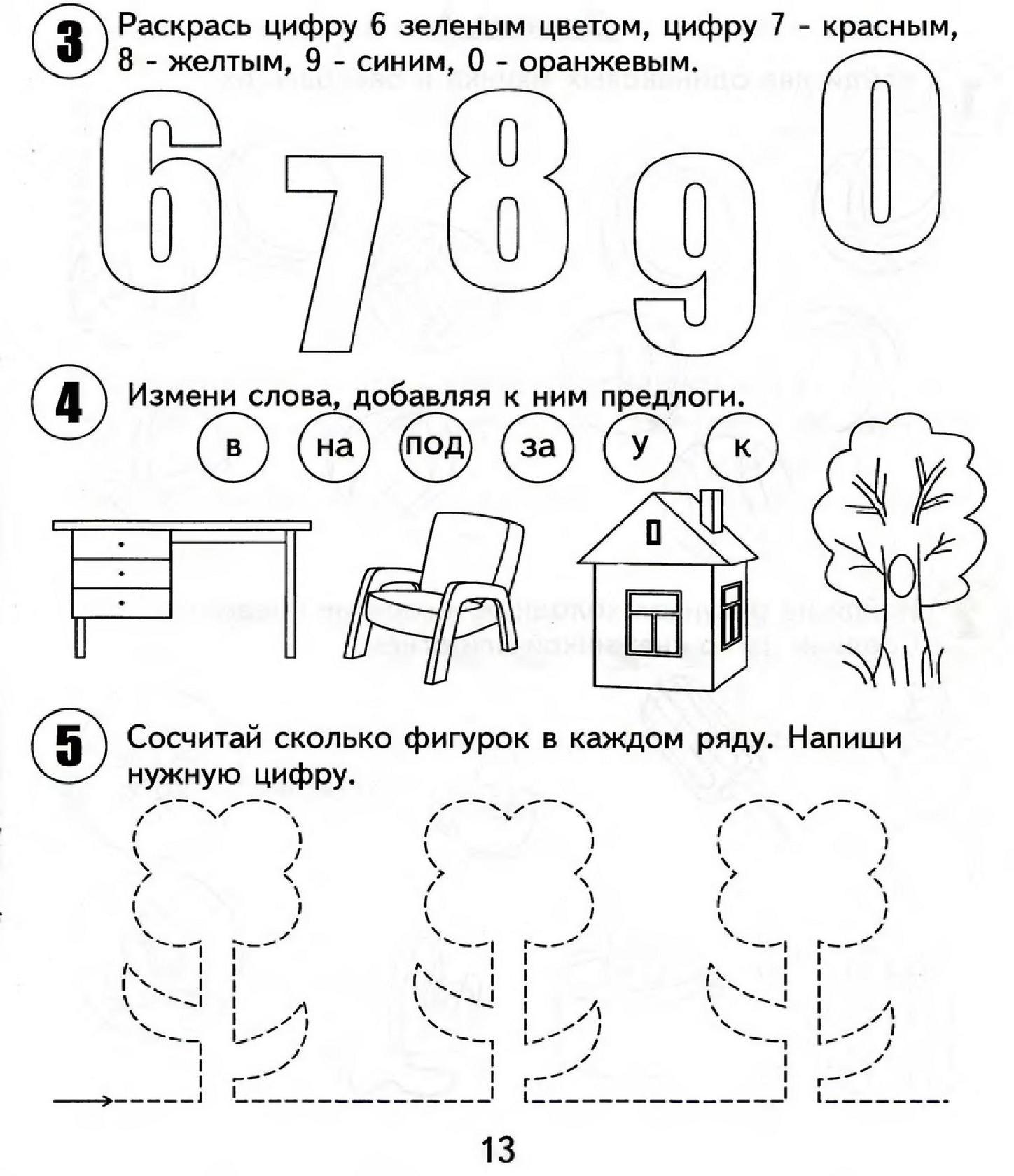 